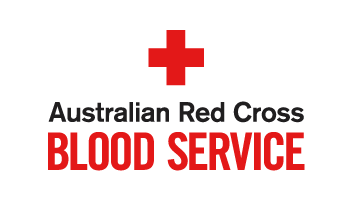 NATIONAL INVENTORY MANAGEMENT FRAMEWORK PROJECT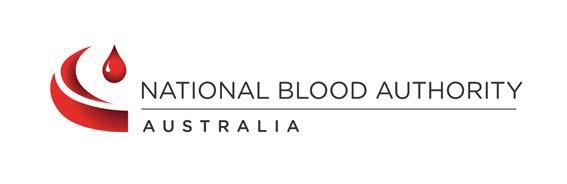 Progress Update #9 – December 2015The  National  Inventory Management  Framework  (NIMF)  project is a collaboration between the  Australian  Red  Cross  Blood Service, the National Blood Authority and participating proof of concept and pilot health provider sites. The objective of the project is to identify guidance relating to levels for the blood sector and develop better processes and guidelines for effective inventory management. NIMF for red blood cellsIn 2013-14 the National Inventory Management Framework for red blood cells project pilots were completed at seven sites: Flinders Medical Centre (SA), Royal Hobart Hospital (TAS), The Townsville Hospital (QLD), John Hunter Hospital (NSW), Royal Prince Alfred (NSW), Sir Charles Gairdner Hospital (WA) and Melbourne Pathology (VIC).The project team completed post-pilot analysis and provided a report to the project Steering Committee. A debrief workshop was held with available representatives from each of the pilot sites to discuss the initial findings from the national pilot and suggested better practices for inventory management. The Jurisdictional Blood Committee approved the wider implementation of NIMF for red blood cells based on the pilot and analysis outcomes.  The project team commenced a staggered implementation approach in late 2014. The implementation plan includes making available the red blood cell stock calculation as well as the red blood cell module to the Managing Blood and Blood Product Inventory Guidelines for Australian Health Providers (http://www.blood.gov.au/inv-mgt-guideline).NIMF for plateletsThe project team completed three proofs of concepts for the NIMF for platelets in 2015 (John Hunter Hospital, Flinders Medical Centre, and Sir Charles Gairdner Hospital). Further proof of concepts will commence at another three health provider sites in early in 2016.The project team extends its sincere thanks to the participating laboratory managers and their staff for their excellent cooperation and engagement throughout both the proof of concept and pilot periods.